ЧЕРКАСЬКА ОБЛАСНА РАДАГОЛОВАР О З П О Р Я Д Ж Е Н Н Я26.03.2019                                                                                        № 141-рПро нагородження Почесноюграмотою Черкаської обласної радиВідповідно до статті 56 Закону України «Про місцеве самоврядуванняв Україні», рішення обласної ради від 25.03.2016 № 4-32/VІІ «Про Почесну грамоту Черкаської обласної ради» (зі змінами):1. Нагородити Почесною грамотою Черкаської обласної ради:за багаторічну сумлінну працю, високий професіоналізм, вагомий особистий внесок у розвиток сільського господарства та з нагоди ювілеюза багаторічну сумлінну працю в галузі охорони здоров’я, високу професійну майстерність, активну громадянську позицію та з нагоди ювілею:за багаторічну сумлінну працю в галузі охорони здоров’я, високу професійну майстерність та з нагоди 65-річчя від дня народженняза багаторічну сумлінну працю, вагомий особистий внесок у розвиток бібліотечної справи та з нагоди 120-річчя заснування бібліотечної установи2. Контроль за виконанням розпорядження покласти на керівника секретаріату Паніщева Б. Є. та організаційний відділ виконавчого апарату обласної ради.Перший заступник голови                                                        В. Тарасенко МіняйлаВолодимира Васильовича–голову селянського фермерського господарства «Світлана» с. Чичиркозівка Звенигородського району;РожновськогоВіктора Івановича–заступника головного лікаря з медичної частини Катеринопільської центральної районної лікарні;ЧерепенкоЛюдмилу Петрівну–начальника комунального закладу «Черкаський обласний інформаційно-аналітичний центр медичної статистики» Черкаської обласної ради;ПриблудуВіктора Андрійовича–завідувача фельдшерсько-акушерського пункту с. Кайтанівка КНП «Катеринопільський районний центр первинної медико-санітарної допомоги»;АдешелідзеНадію Володимирівну–завідувачку відділу наукової інформації та бібліографії комунального закладу «Обласна універсальна наукова бібліотека імені Тараса Шевченка» Черкаської обласної ради.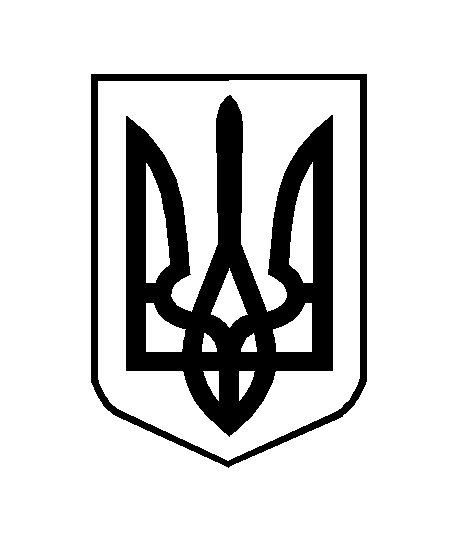 